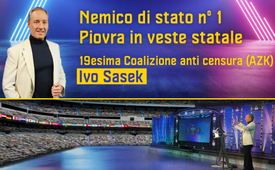 Nemico di stato n° 1: piovra in veste statale -di Ivo Sasek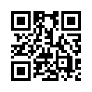 La 19esima conferenza AZK si concentra sul problema della bancarotta dello stato di diritto, o della giustizia. Ad esempio, essa continua a lasciare impunito l'assassino da vaccino Pfizer, anche se ha appena firmato un nuovo contratto da 100 miliardi con l'UE - per 5,4 miliardi di nuove dosi di vaccino. E questo contratto afferma esplicitamente che l'efficacia, gli effetti collaterali e le conseguenze a lungo termine sono sconosciuti. In altre parole, un nuovo esperimento sulla popolazione! Tutti i discorsi dimostrano perché niente e nessuno dovrebbe impedirci di analizzare a fondo questa truffa mondiale Covid tuttora in corso - nemmeno le peggiori crisi mondiali - queste potrebbero essere deliberatamente inscenate per distrarci.Biografia Ivo Sasek 

- Nato il 10 luglio1956 a Zurigo
- Sposato, 11 figli, 17 nipoti

Formazione professionale:
- diploma federale di auto-meccanica e di gastronomia
- 4 anni di formazione scolastica biblica
- da 42 anni insegnante biblico internazionale a tempo pieno con ca. 2000 conferenze (registrate) in tutto il mondo, 9 oratori familiari

Alcune fondazioni di Sasek dal 1983
- “Obadja” (Opera cristiana di riabilitazione per tossicodipendenti, malati mentali e alcolisti)
- OCG -Generazione Organica del Cristo (Movimento di fede con punto di forza sulla pratica organica)
- AZK (Coalizione-Anti-Censura) 
- V&CV (Voci e Contro-Voci) passamano espresso 
- Kla.TV (Numerosi documentari sull'attualità mondiale in diverse lingue)
- Edizioni-Elaion, Servizio di insegnamento (Autore di oltre 20 libri di teologia, diversi opuscoli e trattati)
- Panorama-Film (Regista, sceneggiatore e produttore di 9 lungometraggi, di cui 3 film cinematografici monumentali)
- Sasek.TV (numerose produzioni di canzoni e musiche, musical, 9 oratori familiari = spettacoli musicali con la famiglia)
I -VO - Analisi Interlineare Integrale (Traduzione dal testo greco originale del Nuovo Testamento)


Ivo Sasek interviene oggi sul tema: Il nemico no. 1 dello Stato - la piovra sotto la veste di Stato


>>>Il testo del discorso è stato generato automaticamente con l'IA<<<
Anche con questa 19esima coalizione anti-censura non avviamo una rivolta non siamo nemici della democrazia vogliamo soltanto in modo competentemente legale vogliamo sapere cos'è la legge, il diritto che cosa offrono in questi casi infatti ci sono soluzioni un popolo come può agire contro banditi e terroristi che si infiltrano nel sistema, nello stato come si fa? Iniziamo prima di tutto a vedere come stanno i fatti e facciamo un confronto ascoltate bene come i satanisti prediligentemente si nascondono come giudei, come ebrei per usarli come scudo così dei membri di organizzazioni segrete si presentano come stato e prendono lo stato come scudo quindi se si cerca di smascherare dei satanisti gridano subito di antisemitismo e rassismo invece chi vuole smascherare questi gruppi segreti che si infiltrano vengono sgridati come nemici della democrazia se si attaccano le talpe infiltrate nello stato si dice che questo qui vuole ribaltare il governo nessuno vuole ribaltare un governo assolutamente non la 19esima coalizione anti-censura vogliamo salvare lo stato dai criminali lo stato non deve essere affrontato nel senso di sciogliere lo stato ma di completarlo la stessa cosa con la democrazia le lacune nella democrazia non devono soltanto essere criticate o lamentate le mancanze nella democrazia devono essere completate, riempite in modo che la democrazia arriva alla sua piena maturità così funziona nessuno qui nessuno vuole togliere la democrazia anche i bambini se hanno delle lacune non li togliamo di mezzo vogliamo portarli alla maturità per dargli l'intera forza da tempo, vedete gli sviluppi in questo mondo vengono soffocati nella prima fase di nascita e ci sono dei oppositori a cui ogni forma della nostra maturità è come una spina nell'occhio e questi sono reali nemici dell'umanità anche se sono mascherati come filantropici amici dell'uomo lo confronto sempre di nuovo come una piovra nascosta che prende il suo bottino la sua meta non è null'altro niente di meno che l'intera umanità e vuole avere il predominio mondiale in tutto il mondo per questo i suoi tentacoli li ha già avvolti intorno a tutte le nazioni no, non si tratta di razze come gli ebrei o stati nazionali come gli Stati Uniti Cina, Francia, eccetera questi sono tutti anche nella morsa di questa piovra questa piovra è un'organizzazione segreta che da secoli ha intenzionalmente infiltrato gli stati per manipolarli ci domina attraverso i suoi media tutti sincronici si tratta di un club dei soldi di un gruppo di soldi di super ricchi inebriati di potere sono delle reti di satanisti dell'alta massoneria come in tanti video l'abbiamo già dimostrato questo circolo segreto abbiamo provato che ha già infiltrato praticamente ogni ambito della società economia, scienza, medicina media, religione si può elencare all'infinito tutti i grandi accadimenti del presente anche del recente passato sono tutti sul conto di questa piovra che sia la rivoluzione francese, russa, eccetera sia la fondazione di banche centrali la fondazione dell'ONU il Tribunale Internazionale OMS, Israele, Nato, NASA Unione Europea l'armamento della Cina come potere mondiale tutto quanto ritorna da questa piovra gli attentati dell'11 settembre 2001 questo lo troverete sotto nel testo di questa trasmissione quando sarà pubblicata e qui non parlo di teorie ma di prove dalla rivoluzione arabica araba le rivoluzioni colorate, la guerra presente in Ucraina e Israele sono tutte cose generate da questa piovra specialmente quella in Israele adesso la piovra non è onnipotente perché è fatta di un gruppo supervisionabile di inebriati di potere vassalli questa setta di potere mondiale sorge dall'ingannamento dei popoli, dalla nostra ubbidienza nei suoi confronti e da questo potere l'assoggettamento di tutto il mondo sotto la loro pandemia covid falsa ha mostrato come funziona questa piovra vi ricordate? con la sua OMS con uno dei suoi bracci tentacoli ha catturato l'intero mondo per dominarlo non viene gestito da altri che da dei scaldasiedi massoni che ha la loro propria Big Pharma dagli incarichi all'altro braccio che è la Big Pharma la guida di Big Pharma e non viene gestito un gruppetto di persone egoisti, egomani che accecano il mondo con i loro inganni quindi basterebbe una prigione non troppo grande per incarcerare le poche persone che hanno creato tutto questo la stessa cosa vale anche per ogni altro braccio che ha creato questo tentacolo che fornisce le sue armi da guerra ai vari paesi o se avessimo fatto la cosa giusta quando la madre dei Rothschild ha detto come impedire le guerre già durante la rivoluzione del 1830 avevano già il cervello centrale di questa piovra all'epoca e il francese ha rassicurato i suoi vicini di Francoforte con le seguenti parole non ci sarà nessuna guerra i miei figli non daranno soldi per essa sbagliato non venite a parlarmi della questione ebraica perché le grida di antisemitismo non lo fanno davvero ma i Rothschild si perché non solo hanno finanziato quasi tutte le guerre per secoli hanno anche finanziato entrambe le parti in guerra allo stesso tempo e non appena gli si vuole chiamare a rispondere di questi crimini di guerra iniziano subito a gridare cosa? antisemitismo di incitamento all'odio e così abusano di tutti gli ignari ebrei come loro scudo e così che funziona ma con la piovra non si tratta assolutamente mai di una razza voglio sottolinearlo ancora si tratta esclusivamente di un'organizzazione criminale che sta alimentando e finanziando la guerra in Ucraina e soprattutto la guerra in Israele e Palestina l'abbiamo appena dimostrato ancora una volta con Kla.TV ecco perché questa lettera scritta 145 anni fa da un satanista e massone di 33 gradi che si è dichiarato tale sta facendo di nuovo il giro del mondo parlo di Albert Pike che nel 1891 scrisse al capo degli Illuminati che è un rivoluzionario luciferiano questa lettera sta facendo il giro del mondo in questa lettera il fondatore della chiesa satanica Pike ha fatto dei decreti ha annunciato tre guerre mondiali controllate con precisione che vogliono far sorgere gli obiettivi delle prime due guerre mondiali sono già stati raggiunti con precisione e poi questo satanista annuncia una terza guerra mondiale che si chiama la seconda guerra mondiale e la seconda guerra mondiale è la terza guerra mondiale e la terza guerra mondiale è la terza guerra mondiale e la terza guerra mondiale è la terza guerra mondiale e la terza guerra mondiale e poi questo satanista annuncia una terza guerra mondiale una terza guerra mondiale dovrebbe scoppiare tra i sionisti politici e i palestinesi o i leader del mondo islamico vi suona familiare in qualche modo? e portare a una distruzione così totalizzante e nichilista di tutto ciò che esiste soprattutto delle religioni che alla fine potrebbe sorgere un governo mondiale sotto il dominio della pura dottrina di lucifero cioè di satana l'intera lettera è disponibile al seguente link è stata conservata in un museo per decenni decenni fa quindi nessuno mi dica che è stata falsificata ma ora diamo un'occhiata alla situazione globale dico che al più tardi a partire dal coronavirus è diventato chiaro che il sistema giudiziario non persegue più gli incendiari ma si limita a perseguire coerentemente chi li denuncia ecco un paragone, una parabola tutti i luminari del mondo le corifee della scienza, della medicina hanno denunciato questo incendio del covid della crisi fatta ma che si trattasse di professori o di medici o avvocati o giudici indipendenti molti di questi liberi illuminatori sono stati immediatamente coinvolti in cause giudiziarie molti di loro sono stati arrestati sul posto imprigionati, multati, addirittura banditi dalle loro professioni in breve la loro reputazione è stata rovinata dall'altra parte migliaia di denunce penali sono state presentate in tutto il mondo contro i veri criminali covidiani e i loro vassalli da almeno 100 paesi erano almeno 3000 già poco dopo l'inizio della crisi covid senza i numeri, le cifre nere oscure quindi in realtà erano molti di più ma tutto in vano perché finora nessun sistema giudiziario ha perseguito e punito a dovere questi veri responsabili
 questa è la tragedia di cui parliamo oggi dalla pletora di denunce plenari presentate in tutto il mondo ecco solo alcuni punti salienti solo in Germania abbiamo presto ricevuto notizie di 160 denunce penali presentate da vittime di vaccini contro i produttori di vaccini per esempio per omicidio colposo per l'eccesso di mortalità statisticamente dimostrato dell'8% in più dall'inizio della vaccinazione covid sono state inoltre presentate accuse penali contro politici di spicco in Germania per tradimento in relazione alle modifiche previste alle norme sanitarie internazionali dell'OMS e al trattato pandemico dell'OMS trovate alle mie spalle una fonte con 750 casi giudiziari relativi a misure di limitazione della libertà di circolazione nella sola Germania in Austria sono state presentate accuse penali contro il Comitato Nazionale per la Vaccinazione per aver messo in pericolo la sicurezza pubblica anche contro il Cancelliere federale il Vicecancelliere, il Ministro della Salute per sospetto di coercizione e abuso d'ufficio in Svizzera siamo a conoscenza di accuse penali contro il Presidente federale Alain Berset per abuso d'ufficio sono state avviate accuse penali anche nei confronti di Swissmedic, l'autorità di autorizzazione e supervisione dei medicinali e dei dispositivi medici anche la SRF, la televisione svizzera è stata denunciata per aver soppresso i rapporti critici sul coronavirus e sulle vaccinazioni negli Stati Uniti sono state intentate cause contro la BBC, il Washington Post Associated Press, la Reuters, Facebook, Google Twitter e Microsoft per aver soppresso la corretta informazione dei media liberi sul Covid-19 in parole un'enorme quantità di accuse penali denunce costituzionali e cause costituzionali ancora non trattate e archiviate ma questo non è che un graffio alla superficie l'ex Vicepresidente di Pfizer Michael Yedon e l'Avvocato Hannah Rose hanno presentato varie mozioni per un procedimento di impeachment contro i principali criminali del Covid per numerose e innumerevoli violazioni del codice di Norimberga e per vari crimini contro l'umanità e crimini di guerra ai sensi dello statuto di Roma articoli 678, 15, 21 e 53 sono disponibili qui solo per citare alcuni nomi che sono stati citati in giudizio ad esempio Bill Gates, Anthony Fauci, Klaus Schwab contro il Direttore Generale dell'OMS contro il Dottor Radiv Shah Presidente della Fondazione Rockefeller contro Albert Burla, amministratore delegato di Pfizer contro Stefan Bansel amministratore delegato di Moderna, Pascal Soriot amministratore delegato di AstraZeneca e naturalmente contro Alex Gorsky amministratore delegato di Johnson & Johnson ma è proprio questo il punto tutto questo e molto altro ancora è stato finora largamente ignorato dalla magistratura ritardato o già provvisto di ordini di non perseguimento questo è il problema almeno io non sono a conoscenza di un solo caso con effetto segnaletico, cioè con un precedente per cui i veri grandi incendiari del Covid sarebbero stati debitamente ritenuti responsabili puniti, per non parlare dell'obbligo di pagare i danni alle loro vittime invece questi assassini se ne stanno tranquilli a godersi miliardi di profitti che sono riusciti a generare con i loro crimini legati al Covid ora sto parlando di gravi crimini contro l'umanità che sono stati provati provati, denunciati ma purtroppo non sono stati debitamente trattati dalla magistratura questo è il nostro argomento ma per poterci rendere conto della reale portata di questo problema dico che dobbiamo prima zoomare di nuovo su alcuni dettagli che sono accaduti come promemoria e poi cercherò di dipingere a grandi linee cioè con parole chiave la vera portata di questi gravi crimini contro l'umanità ancora irrisolti se no siamo ancora qui settimana prossima il primo zoom che facciamo come all'inizio del Covid i possessori di potere ci hanno dato l'obbligo di mascherine pochi giorni prima davanti alle telecamere hanno detto che le mascherine non aiutano assolutamente iniziamo da Christian Drosten l'iniziatore principale dell'obbligo delle mascherine no, non aiuta contro questo ne possiamo ancora parlare i dati tecnici per questo i dati tecnici non sono buoni per tenere la mascherina non è un complottismo come tutti asseriscono l'avete visto? l'avete visto filmato con le telecamere? Christian Drosten ha testimoniato il 19 gennaio 2020 cosa dice? afferma tutti indossano maschere facciali lo vediamo in questi giorni dovremmo fare lo stesso? no, secondo gli esperti non è necessario soprattutto perché il virus rischia di insediarsi anche nelle basse vie respiratorie quindi non è così facile da trasmettere semplicemente respirando ecco le prove l'OMS ha detto che non è corretto mettere la mascherina perché viene usata in modo errato anche Astrid Stuckelberger che è whistleblower dell'OMS ha detto che è molto documentato che le mascherine danneggiano anche il vicepresidente dell'istituto Robert Koch Lars Sade ha respinto l'uso di maschere protettive nella vita quotidiana anche l'istituto federale tedesco per la sicurezza e la salute sul lavoro ha messo in guardia da qualsiasi uso privato delle maschere FFP2 immediatamente prima dell'uso obbligatorio delle maschere l'esperto professor Braungart ha riassunto il tutto dicendo ciò che mettiamo sulla bocca e sul naso è in realtà un rifiuto pericoloso pochi giorni dopo queste testimonianze gli stessi possessori di potere contro ogni logica hanno evocato l'obbligo di mascherine e sapete? questo è esattamente il modo in cui sono stati smascherati come vassalli di alcuni insondabili ma chiaramente superiori tiratori di fili e signori costrittivi ce ne rendiamo conto? migliaia se non decine di migliaia di persone competenti e indipendenti hanno protestato ma nessuno di questi testimoni di qualità è riuscito a portare la giustizia è come se non bastasse questo primo atto criminale contro la salute pubblica in concomitanza con l'ordinanza sulle mascherine obbligatorie sono state rimosse diverse avvertenze nocive dalle confezioni delle mascherine ad esempio prima dell'ordinanza obbligatoria l'avvertenza di una maschera FFP2 recitava, cito testualmente non adatto a virus ed enzimi è sempre visibile sul retro quello che dico ciò nonostante queste maschere ci sono state imposte in tutto il mondo la magistratura è rimasta in silenzio le precedenti avvertenze sulla nocività sono state persino rimosse dai registri della commissione federale di coordinamento per la sicurezza sul lavoro assurdo non è vero? tutto questo è stato fatto in modo del tutto intenzionale, deliberato continuando a costringere le persone a indossare le mascherine e tutto questo non era e non è altro che una truffa globale davvero spaventosa uno scandalo sanitario senza uguali che non ha avuto alcun seguito legale la compagnia di assicurazione contro gli infortuni SUVA ha messo in guardia contro una maschera FFP2 fino a oggi, cito non lavorare mai per più di tre ore con le maschere a filtro senza supporto di ventilazione, ancora oggi ma nonostante tutti gli avvertimenti sono stati causati danni indicibili all'umanità intera in tutto il mondo non lo confermiamo solo su alcuni destini in alcuni dettagli ma rappresentano milioni di destini simili poco dopo l'ordinanza sulla maschera obbligatoria ad esempio in tutto il mondo è stato registrato un massiccio aumento dei disturbi del linguaggio nei bambini anche i ricoveri dei pazienti sono aumentati del 364% da un giorno all'altro i studi hanno dimostrato che questo aumento esplosivo era direttamente collegato all'uso delle mascherine i disturbi comportamentali si manifestavano in moltissimi bambini disturbi comportamentali che assomigliavano addirittura all'autismo gli effetti di questa tortura completamente inutile delle mascherine erano evidenti anche per il drammatico aumento dei tentativi di suicidio e dei suicidi riusciti in tutto il mondo soprattutto tra bambini e adolescenti i disturbi comportamentali ecco solo 3 cifre per ricordare i dettagli negli USA si è registrato un aumento del 30% dei tentativi di suicidio tra i bambini poco dopo l'inizio dell'obbligo della mascherina a Zurigo si è registrato un aumento del 50% dei tentativi di suicidio in Inghilterra si è registrato un aumento del 75% delle segnalazioni di sospetta psicosi nei bambini questo è solo ciò che si scopre in superficie potremmo continuare per ore a parlare dei danni che sono stati causati in tutto il mondo che ovviamente sono stati deliberatamente soppressi dai media come al solito forzati e ogni migliore conoscenza è stata semplicemente censurata chi copre i danni negligenti a interi corpi di popoli li cancella, li censura io dico che è complice di genocidi altamente criminali assassini di genocidi questo è un peccato imprescrittibile ma vedete persino milioni di bambini che hanno gridato non hanno raggiunto la giustizia e la magistratura anche dopo milioni di reclamazioni danneggiati da vaccino la giustizia è sempre entrata in movimento quando le vittime potevano essere perseguite o quando dei medici o avvocati hanno gridato per queste vittime allora è entrata in gioco la magistratura arrestati un sacco di persone specialiste, giudici addirittura iniziatori di manifestazioni contro i corpi di popoli personale di cura, politici giornalisti non politicamente corretti sono subito stati accusati e tirati in tribunale naturalmente sono innumerevoli le segnalazioni di leciti amministrativi ascoltate a luglio 2021 solo in Germania c'erano stati 484.941 procedimenti di multe le violazioni delle restrizioni di contatto delle maschere sono state le cause più comuni delle multe 39 milioni di euro sono stati rapidamente raccolti solo in un terzo degli stati federali tedeschi in Austria solo nel primo mese sono state segnalate oltre 1.300 infrazioni contro le vittime in Slovenia oltre 62.000 procedimenti per reati minori entro maggio 2022
 con multe per un totale di 5,7 milioni di euro e ancora una volta questi sono solo alcuni rapidi punti salienti senza alcuna cifra concreta lo dico e se poi li estrapoliamo un sito web legale ha scritto dalla prima ondata della pandemia di coronavirus nella primavera del 2020 in Germania è stato pubblicato un numero quasi infinito di sentenze ora vengono ancora discriminati in pubblico e tutte queste cose non erano rivolte ai colpevoli lo sottolineo ancora una volta ma esclusivamente alle vittime e ci sarebbero mille altri dettagli impuniti per far luce solo sull'obbligo di indossare le mascherine ma se si ripensa alla truffa del PD che è seguita subito dopo bisogna chiedersi ancora una volta è stata una follia o è stata solo l'idiozia di chi era al potere hanno agito solo per ignoranza o anche per amaro calcolo in ogni caso Christian Drosten lo avete visto già prima twitta il 13 aprile 2020 ascoltate, scrive chiaramente verso la fine del corso la PCR a volte positiva a volte negativa il caso fa la sua parte e proprio a causa di questo test causale casuale innumerevoli persone sono state immediatamente messe in isolamento in quarantena intere famiglie, gruppi, club ogni proprietario di ristorante, bar o locale doveva essere registrato ricordiamo poi l'ondata di perdita di posti di lavoro che non è iniziata a causa del covid ma solo a causa della politica del covid dei regolamenti, delle misure del covid solo due giorni dopo che il governo ci aveva promesso che non sarebbe stato permesso perso nemmeno un posto di lavoro abbiamo filmato tutto cari amici accompagnato da un'agitazione mediatica contro tutti coloro che erano spaventati che avevano paura di questa perdita di posti di lavoro tutti i regolamenti del covid erano completamente inutili ma altamente criminali ma nessuna delle prove riportate è riuscita a smuovere la magistratura questo è il nostro filo conduttore oggi cari miei osservatelo e questo modo di mentire e di ingannare il popolo è andato avanti colpo dopo colpo continuo a ricordarvelo poi sono arrivati i crimini dei certificati mondiali i crimini della quarantena forza abbiamo dimostrato tutto a prova di bomba poi vennero i crimini di isolamento i crimini di numero infinito di casi la peggiore falsificazione delle statistiche crimine di diagnosi, di mortalità, falsificazioni senza dimenticare gli innumerevoli crimini commessi contro i critici delle vaccinazioni eccetera eccetera e poi abbiamo fatto un'altra cosa e ora dovete drizzare le orecchie ora vi fa cadere dal vostro piedistallo quando ascoltate e questo è ciò che sembra che in questo momento mentre sempre più riviste economiche gridano che i nostri sistemi pensionistici sono sull'orlo del collasso l'impunito assassino vaccinale Pfizer è già riuscito a firmare un nuovo contratto da 100 miliardi con l'UE 100 miliardi e per oltre 5,4 miliardi di nuove dosi di vaccino ehi se solo avessero messo quei soldi nel fondo pensione e in questo contratto ora la situazione si fa davvero difficile si afferma esplicitamente che l'efficacia gli effetti collaterali e le conseguenze a lungo termine sono sconosciuti 100 miliardi di euro e ancora una volta la magistratura guarda in silenzio mentre non solo Pfizer ma anche tutti i ministri della sanità come Spahn, Lauterbach Anschober, Mückstein, Rauch ecc sono ancora una volta al corrente di questi fogli esperimenti sulla popolazione perché ora stanno andando oltre, non è vero? ancora una volta tutti i responsabili degli stati membri sono a conoscenza di questi esperimenti criminali e ancora tutte queste montagne di maschere si stanno nuovamente accumulando negli scaffali dei nostri supermercati ecco perché ciò che stiamo esaminando in retrospettiva è di grande attualità e già che ci siamo guardando al collasso dei nostri sistemi pensionistici alla luce della nuova truffa da 100 miliardi della Pfizer diamo un'altra occhiata ai frutti della nostra politica di asilo ascoltate in Germania il pensionato medio che ha lavorato duramente per 40 anni riceve 800 euro al mese in Austria 1200 euro in Svizzera 1500 franchi al mese l'attuale reddito medio di ogni richiedente asilo importato in Svizzera che porta con sé moglie e due figli è di soli è di soli e ha 532 franchi più il ben noto pacchetto di esenzioni fiscali senza alcun contributo da parte del richiedente d'asilo e direi anche senza alcun contributo da parte del sistema giudiziario cari cittadini cari miei pensate ai tempi in cui viviamo ma la magistratura ha taciuto anche su testimoni di alto livello che decenni fa hanno presto spiegato in modo credibile come i peggiori speculatori abbiamo semplicemente giocato gran parte dei nostri soldi della pensione alle nostre spalle il rapporto dettagliato riportato nel testo del programma lo ripeto ogni frase che dico può essere provata è provata vedete anche con questo il rischio di un'esigenza vedete anche con questi 20 minuti di osservazione dettagliata abbiamo solo scalfito la punta più esterna di questa gigantesca montagna di frodi non è stata detta una sillaba sugli innumerevoli e gravi crimini legati all'iniezione di mRNA che hanno danneggiato gravemente milioni di persone e ucciso centinaia di migliaia di persone a causa di due dei suoi tre lotti il rapporto è sempre stato incentrato sull'aumento dei profitti della crisi e sull'espansione del potere della piovra in veste statale è il nemico pubblico numero uno cari miei per questo non posso che ricordare brevemente altri altrettanto comprovati, sottolineo sempre comprovati e denunciati, addirittura denunciati gravi crimini contro l'umanità e soprattutto dovete sapere che la magistratura ha sempre e solo coperto e difeso la piovra in abiti di stato ora gli esempi, la magistratura taceva già nel 1912 quando fu pubblicato il libro di riferimento Infridhof cimitero vaccinale nonostante le 36.000 lesioni da vaccino descritte in dettaglio con prove fotografiche, quando lo si vede ti viene da vomitare? la magistratura taceva su ogni frode di questo tipo già prima del covid, ricordo SARS, aviaria, suina la febbre catarrale degli ovini l'ebola, l'AIDS, lo zikavirus il vaiolo delle scimmie le stesse truffe sono avvenute ovunque rimaste in silenzio di fronte a milioni di casi di danni accertati causati da vaccinazioni se stupicate nei bambini nonostante la morte infantile, le malattie autoimmuni e non solo con i bambini, rimaste in silenzio anche sui falsi studi della BioNTech-Pfizer o nel commercio di organi con adulti e preferibilmente con embrioni abortiti ecco la chiave del perché c'è una tale richiesta di aborto attacciuto sulle menzogne e sulla carenza di petrolio idem per tutti gli attacchi terroristici a bandiera falsa che sono stati provati come l'11 settembre rimaste in silenzio sull'intera truffa della primavera araba sulle rivoluzioni colorate, in parte falsificate sul colpo di Stato in Ucraina lo stesso vale per l'incursione globale basata sulla comprovata menzogna della CO2 tutte sciocchezze dimostrate anche la magistratura tace ostinatamente sulla menzogna del cambiamento climatico causato dall'uomo, in Olanda vi stanno portando via le mucche per questo motivo, ecco quanto è ottuso il popolo e rimasto in silenzio anche su tutti gli allarmismi popolari e sulle fregature delle tasse sulla CO2 la magistratura ha sempre solo coperto la piovra sempre sia nella sessualizzazione precoce compulsiva e nella pornografia non protetta su internet sia nella rieducazione compulsiva attraverso l'ideologia di genere tace sulla geo-ingegneria mortale le scie chimiche, chemtrails e sull'uso divulgato di terremoti armi meteorologiche Haiti e la Turchia, le ricordiamo ma anche alla decomposizione delle norme sull'ingegneria genetica e sulle sementi ibride tace sul rapimento di bambini testimoniato in tutto il mondo con violenze rituali e sacrifici di bambini si al satanismo omicida nel suo complesso e sui filtri politico-farmaceutici mediatici incostituzionali come è prassi comunque presso l'OMS World Economic Forum e così via oltre a queste ci sono tutte le frodi che sono avvenute alla luce le bugie della NASA, le bugie sullo sbarco sulla Luna tutte le crisi finanziarie deliberatamente manipolate avete tutti i dati sul mio retro tace contro la guerra ibrida con i richiedenti asilo per destabilizzare l'Europa per distruggere deliberatamente tutte le identità nazionali tace su migliaia di studi che hanno dimostrato i danni causati dai telefoni cellulari wi-fi a 5G a persone, alberi, animali, api la magistratura semplicemente tace su tutte le azioni della Piovra comprese le sue menzogne e sui crimini di guerra l'elenco completo riportato in fondo tutte queste guerre di menzogne sono state dimostrate dagli assi criminali all'opera più e più volte potete guardarlo a vostro piacimento a casa lascia anche prosperare gli sviluppi criminali delle armi biologiche che sono stati smascherati persegue sempre e solo le vittime della Piovra ma mai la Piovra in veste statale il nemico numero uno, nonostante la sua mania di sorveglianza totalitaria come ha dimostrato Wikileaks no, perseguono la persona che l'ha scoperta, che ha denunciato l'incendio la magistratura tace anche sul furto di brevetti che si tratti di energia libera o metodi di guarigione di alta qualità si copre anche la riduzione della popolazione che è stata dimostrata in molti modi e così via e così via si può solo elencare all'infinito dobbiamo mettere una prossima marcia se vediamo tutto questo viene da crollare siamo impotenti riguardo a questo siamo spossati, come facciamo? e proprio davanti a tutte queste superpotenze ci vuole una forza sovraumana per vincerlo dico un'autorità divina una procura divina non me ne vergogno sono orgoglio di poterlo dire senza Dio non funziona e adesso chiedo a tutti quelli che non sanno cosa farsene di questa parola perché sono ottenebrati dalla chiesa non staccatevi adesso perché adesso vi garantisco adesso diventa veramente interessante adesso aprite i cuori, sentite quello che ho da dirvi infatti c'è un fattore inevitabile per far entrare la forza divina nella propria vita per noi tutti sapete cos'è questo fattore e come si chiama? per tutti quelli che sono atterriti per arrivare alla forza divina la cosa che ci vuole è la debolezza più debole e più misero ti senti tanto più facilmente puoi arrivare alla forza operante di Dio e questo è il fattore e questo è il fattore ti mostro alcuni esempi dalla mia vita dalla nostra vita parlo della pratica, non sono teorie lo vedrai in quello che racconto ma devo anticipare che ricevendo la forza divina sembra come un fiammifero la testa del fiammifero deve essere asciuttissima se no non si accende anche tu immagini simbolicamente devi essere spremuto secco per poter accendere la forza di Dio in te così è il principio ma se sei in umida propria forza, la chiamo adesso, non funzionerà non conoscerai mai la forza di Dio dobbiamo finalmente sapere chi è il nostro Dio e lo dico com'è è un Dio della battaglia della vittoria su tutto il male specialmente contro le potenze mondiali cattive, non con armi convenzionali questo lo devi capire bene in questo discorso le sue forze si manifestano attraverso il nostro pronunciare sinergico attraverso la nostra bocca, la tua, la mia bocca quello che pronunciamo lo seminiamo se parlate in fede di Dio pronunci quello che deve diventare, quello che deve sorgere proclami come un contadino che semina tu lo esprimi e poi lo lasci sei inquiete, sei inquiete nella fede oggi faremo di questi esercizi prima ti spiego la teoria però per favore anche tu entra in questa battaglia del mollare attivamente se sei ripassivo e se sei bloccato in qualche modo allora impara a pronunciare e a star tranquillo dopo aver pronunciato il cambiamento faremo un esercizio alla fine oggi dobbiamo conoscere da capo Dio dobbiamo imparare a confidare non ha nulla a che fare con la chiesa questo lo vedrai ancora chiaramente da me le sue forze non le lascia scorrere a fianco a noi ma attraverso di noi quelli che sono veramente spossati tanto più sei spossato meglio è sei spossato? lo puoi dire forte anche se vuoi con tutto il cuore puoi ammetterlo questa è la nostra chance ma non il nostro declino dobbiamo essere spossati e vi mostrerò come entrare in contatto con Dio quindi se sei spossato allora prendi in mano il bastone lo scettolo della fede e ascolta come funziona adesso parlo solo di esperienza decennale dalla pratica e se non mi credi alla fine puoi scrivermi una lettera se non ti dimostro che è vero quello che dico ascolta fino alla fine ognuno ha la libertà di fare quello che vuole puoi ovviamente staccare, fare quello che pensi uno può anche rimettersi un idolo in camera se vuole ma non lo aiuterà e ora la storia come sapete probabilmente da tanti anni sto lavorando a una interlineare analisi integrale del nuovo testamento perché la piovra ha modificato anche i testi antichi per esempio come sta facendo adesso con tutto il mondo interno e con tutto il mondo interno come sta facendo adesso con tutto il mondo internet perché i primi cristiani conoscevano l'applicazione originale questa piovra che già infiltrava l'impero romano l'hanno sconfitto la stessa setta satanica che avvenga anche oggi tutto il mondo la piovra ha fatto finta di essere morta si pensava fosse morta è andata in sottofondo si è fatta da capo le nuove strutture nel XIV e XV secolo è risorta quello che ci è noto come Rinascimento i testi originali del nuovo testamento quasi in ogni pagina ci rendono chiaro che la piovra è presente personalmente abita dentro di noi e aspetta solo attraverso di noi di poter affrontare questa piovra satanica diventa ancora più forte finché noi siamo sotto la forza finché noi facciamo i conti con questa piovra nella sua forza tutta la pienezza di Dio è presente in te, in me, in noi tutti non importa chi siamo da dove veniamo non importa quale cultura ma questo potenziale gigantesco non ci serve a nulla finché non lo accettiamo in fede e non lo applichiamo in quest'ora non posso affrontare questo tema nella necessaria profondità ho scritto però oltre 30 libri che puoi ricevere gratuitamente puoi scaricarteli eventualmente ci sono anche un sacco di discorsi sul tema che vanno al dettaglio ma unitamente facciamo un organismo insieme che a tutte le forze e le virtù di Dio se applichiamo quello che sentirai adesso da me ogni cellula e ogni organo in questo organismo divino ha altre abilità complementari e tira assieme tutte queste perfezioni divine e ogni volta che se vuoi essere un organismo divino non puoi farlo se vuoi essere un organo in questo grande organismo puoi scriverci il tuo indirizzo e le nostre persone preziose entreranno in contatto con te e ti aiuteranno a diventare idoneo per l'organismo vi garantisco non c'è nulla di religioso in tutto questo come magari starei pensando niente, ma per il momento vi darò alcuni esempi pratici per farvi e dimostrarvi come questa potenza di Dio sia avvenuta nella mia vita, nelle nostre vite qui e lasciatemelo dire sta avvenendo in modo sempre più potente ora la mia storia dal momento in cui ho scoperto il segreto dai testi originali del nuovo testamento e l'ho espresso attraverso guarigioni, segni, prodigi si è letteralmente aperto l'inferno contro di me spinto da un misto di risentimento, panico e invidia mi fu ordinato di sottopormi ad un interrogatorio con i dirigenti della scuola biblica e della mia chiesa locale di Zurigo seduti intorno a me era circa il 1980 o li ingiro mi fu detto di rinunciare immediatamente a tutte le persone che mi avevano aiutato a ottenere le mie nuove intuizioni e la mia forza mi sono chiesto di rinunciare a nessuna persona a nessun dono spirituale o potere sotto questo cielo dopo aver fatto un'interrogatorio e poi ho insistito sul fatto che amavo davvero troppo Dio e le persone per commettere un simile tradimento chiesi a queste persone di considerare che tutti noi formiamo un organismo inseparabile in Dio e che quindi non potevo in alcun modo rinunciare a nessuna persona a nessun dono spirituale o potere sotto questo cielo dopo questa dichiarazione inequivocabile sono stato prima rilasciato in libertà vigilata e poi messo sotto osservazione dovete solo sapere che esistono il diavolo e i suoi spiriti maligni che incitano le persone l'una contro l'altra giorno e notte naturalmente a questi cosmocratori non piace affatto che noi ritroviamo i nostri poteri e le nostre capacità originali che loro hanno castrato e che non ci sono più perché è scritto che saremo noi uomini in carne e ossa dopo una battaglia decretata la sua battaglia decretata dall'alto schiacceremo la testa persino del diavolo incarnato il vecchio serpente nella potenza e nell'autorità di Dio così questo diavolo ha immediatamente lanciato una gigantesca persecuzione contro di me e mi ha lasciato in una situazione di pericolosità il tutto si è accelerato nel 1980 quando ho rifiutato anche una vaccinazione obbligatoria perché la potenza di Dio appena scoperta in me e una reazione allergica infantile alle vaccinazioni non mi permettevano di accettarla l'ho rifiutata ma poiché non volevo perdere il viaggio di missione in Africa come giovane studente biblico ho negoziato con i miei amici ho negoziato un compromesso con l'infermiera vaccinatrice una compagna di studi mi promise che mi avrebbe fatto solo una quella veramente obbligatoria delle tre vaccinazioni richieste ma Esther Pellegrini come si chiamava questa vaccinatrice mi ingannò e confezionò di nascosto tutte e tre le vaccinazioni in un'unica siringa e poi pochi minuti dopo questa vaccinazione ero sdraiato sul pavimento con dolori incredibili con crampi, urla e rimbalzavo continuamente su e giù come un martello pneumatico non posso farlo qui con la stessa rapidità con cui l'ho fatto lì mi ha colpito tutto il corpo in quel modo probabilmente sarei morto sul posto se non mi avesse trovato quello studente della Bibbia che avevo iniziato al segreto della presenza di Dio e non mi avrei trovato e proprio mentre arrivavano altri studenti della Bibbia la potenza di Dio mi rimise in piedi tuttavia da quella stessa ora la mia vita non fu mai più la stessa da quel momento in poi ho iniziato a fare il mio lavoro e non mi sono mai più sentito. E' stato un po' di tempo che ho lavorato in un centro di riabilitazione per tossicodipendenti e malati di mente. Nel 99 ho girato il paese cantando con la mia famiglia per proclamare questo meraviglioso messaggio della potenza vivente di Dio dentro di noi. Poi ha continuato, ma subito, l'ondata di calunnie che non si era mai fermata Per farla breve, da oltre 24 anni non passa un anno senza che i media mi attacchino da tutte le parti in modo sempre più massiccio guidati dalle più grandi organizzazioni di stampa, radio e televisione di tutto il mondo in lingua tedesca. Sono stato bombardato da un totale di 578 media diversi e ho dovuto resistere a non meno di 723 massicci attacchi mediatici, tutti personalmente con il mio nome contro di me. Per di più, ogni attacco è stato pubblicato simultaneamente su un'ampia varietà di media in modo da non avere più una visione d'insieme e ad ogni attacco le menzogne calunnio sono sempre più grandi e più massicce. E l'odio degli agitatori cominciò sempre più a rivolgersi contro lo CG la resistenza internazionale si è ingigantita a tal punto che difficilmente poteva rivolgersi contro il CG e la resistenza internazionale si è ingigantita a tal punto che difficilmente poteva rivolgersi contro il CG e la resistenza internazionale si è ingigantita a tal punto che difficilmente potevo recitare un oratorio familiare in un luogo, in un paese, senza che chiese congregazioni di ogni tipo si schierassero in anticipo contro di me e avvertissero la popolazione del mio arrivo. E poi c'erano anche attacchi politici da parte della sinistra, di Antifa, persino del movimento gay. Censura a livello nazionale dei miei film vi sto solo spiegando cosa sta facendo il diavolo ci siete ancora? Mi seguite? Censura a livello nazionale, blocco dei miei film in media della distribuzione obbligatoria hanno colpito tutti i punti di distribuzione fino a quando i miei film sono stati banditi da tutti i cinema e i negozi la direzione dell'educazione svizzera ha emesso un comunicato stampa a livello nazionale che vieta tutti gli insegnanti alle scuole svizzere di proiettare il mio film monumentale Heldensturben Anders, gli eroi muoiono diversamente nelle lezioni di storia alcuni insegnanti avevano infatti in mente di farlo perché avevo filmato i vecchi libri di testo che stavano cercando di sottrarre falsamente alla storia i media mi hanno anche rinfacciato tutti i tipi di festival cinematografici di conseguenza la FSK, l'autorità di controllo dei film si è rifiutata di consentire la proiezione dei miei film più innocui anche per minori di 16 anni seguirono sanzioni assolute da parte di tutte le banche potenti attacchi da parte di Big Pharma dell'industria delle vaccinazioni e di molti altri attraverso la stampa mi hanno persino incolpato di un'epidemia di morbillo in Svizzera avevamo battaglie per mesi e non è ancora finita quando si combatte con il diavolo ci si chiede dov'è la potenza di Dio? per mesi abbiamo lottato con attacchi di hacker professionali per giorno e notte hanno attaccato per mesi, queste sono spese di milioni per atterrire i nostri server, hackerare email cancellare i nostri video su TV potrei continuare parecchio a lungo ma perché lo faccio? sapete ancora il Nesso? per nessun altro motivo racconto tutto questo per mostrarti cosa sa fare la forza di Dio quella reale, non ecclesiastica quella falsa come ti sentiresti dopo questa ondata? ma nonostante tutti questi attacchi demonici, persecuzioni dalla debolezza, la debolezza è il segreto dal nulla, ho sfondato con la forza di Dio signore questa è tua tu in me adesso e la forza di Dio arriva questa è una realtà e ho costruito quello che conosci di me e ho costruito tutto quello che sapete di noi la nostra opera di riabilitazione, l'opera internazionale per le famiglie, il centro panorama la casa editrice Lion, le edizioni regolari dell'Ulivo l'analisi completa interlineare poi la fondazione di Panorama Film, l'OGC la collezione anti-censura, il voce contro voci Sasek TV, Kla.TV e vi garantisco molto altro ancora grazie all'efficacia e potere di Dio sono riuscito a conquistare migliaia di collaboratori impegnati provenienti da centinaia di comunità cristiane reciprocamente ostili da centinaia di comunità ostili ma sottolineato che si erano tutte ferramente isolate da me e che ora lavorano tutti insieme a me da decenni come un solo uomo in un flusso comune di pace divina di vita divina e di efficace potere di Dio e questo nonostante il fatto che con il mio appello per un fronte unito di difesa contro la piovra avessi precedentemente posizionato contro di me 10.000 pastori e predicatori invece che metterli dietro di me, tutti mi perseguitavano all'epoca i media cristiani lo darono questo rifiuto riunito di tutti coloro che avevo chiamato ad aiutarmi e proclamarono che nessuno conosceva Ivo Sasek ma la potenza di Dio è più grande, vedete cominciate a capire cos'è la potenza di Dio, cosa può fare la potenza di Dio attraverso di me ha comunque fatto emergere migliaia di contributori, di partecipanti collaboratori impegnati da centinaia di queste chiese isolate quindi potete immaginare che per quanto chiusa possa essere qualsiasi cosa senza soglie e tutto il resto io entro lì e faccio uscire migliaia di persone, non li ho nemmeno chiamati fuori dalle loro chiese ho detto rimanete lì dentro e dite loro quale Dio servite, ne ho guadagnate migliaia nonostante queste resistenze abbiamo superato queste barriere vecchie di secoli, lavoriamo insieme in unità mentre le chiese dalle quali sono arrivate queste centinaia di persone con queste centinaia di denominazioni loro continuano in divisione, non hanno forza di Dio ma come OCG ovvero Generazione Organica del Cristo abbiamo fondato insieme Kla.TV e Collezione Anti-Censura e con il nostro lavoro di delucidazione siamo già quasi in tutti i paesi del mondo con milioni di spettatori e continuano ad aumentare giornalmente e ti mostro un'altra prova ce l'ha fatta ancora? Un'altra prova così che capisci cos'è la forza di Dio che agisce e cosa riesce a fare in noi, attraverso di noi e a noi quello che ti dico questa forza mette in scacco matto tutti i creatori di denaro al mondo nel 1977 ho letto nella Bibbia che se trasmettiamo i poteri che operano in noi i doni di grazia di Dio gratuitamente a tutti coloro che ne hanno bisogno e non ci sforziamo di fare altro che scorrere insieme alla potenza attiva di Dio che ci guida allora viene disposto dal cielo che saremo approvvigionati senza lacune senza lacune questo significa autosufficienza totale nonostante il servizio a tempo pieno ciò significa senza il minimo sforzo per ottenere un reddito finanziario questo è ciò che ho letto nella Bibbia all'epoca i miei parenti si sono limitati a deridermi e a dire Ivo non essere così ingenuo la carta accetta tutto io risposi si è vero ma è lo stesso per ogni libro di fisica no? perciò affronterò tutte le promesse che Dio ha fatto nella Bibbia come le formule di un libro di fisica e le metterò alla prova semplicemente fidandomi ciecamente che le istruzioni divine produrranno anche le relative promesse così è nato lo slogan il nuovo mondo è senza soldi per farla breve ancora una volta dal 1979 mi sono sforzato solo di seguire gli effetti l'agire della forza di Dio che ci guida di danzare per così dire sapete la vita con Dio è come una grande danza ma è guidata dall'Onnipotente dovete capirlo non sono io a condurre è lui che conduce ecco perché in 44 anni di ministero a tempo pieno non ho mai fatto un solo appello per le donazioni non ho lasciato che un solo sacchetto di raccolta passasse tra i ranghi, tra le file ne ho infilato di nascosto i numeri di conto da qualche parte da allora i numeri di conto possono essere consegnati solo su richiesta allora naturalmente avete ragione a chiedervi da dove vengono i soldi? Stiamo parlando della potenza di Dio di promesse, di ciò che Dio ha promesso se vi fidate di Lui è molto semplice quando le persone riconoscevano il vero valore dei nostri risultati automaticamente ci sostengono e condividono con noi le loro entrate senza che nessuno glielo chieda questo è il modo in cui lo dispone il cielo anche di più il nostro servizio costantemente non retribuito ha avuto un tale effetto contagioso fin dall'inizio che oggi posso contare su circa 2000 volontari che insieme a me servono gratuitamente questa umanità ferita giorno e notte ma prima di ciò avevamo già trascorso 20 anni a riabilitare frotte di tossicodipendenti alcolici, alcolisti, malati mentali e ogni tipo a nostre spese, a nostro carico e lo abbiamo fatto nel bel mezzo delle già citate persecuzioni da ogni parte abbiamo anche rifiutato tutti gli aiuti statali il che significa che abbiamo rinunciato a tutti i fondi assistenziali a cui abbiamo diritto abbiamo invece sempre pagato fedelmente le tasse su tutte le donazioni che ci sono state fatte che erano già state tassate a loro volta e per il mio libro Il Signore delle Trasformazioni non posso elencare qui tutti gli innumerevoli miracoli di provvidenze ed eventi sovrannaturali a tutt'oggi non abbiamo mai avuto nemmeno un'ora di carenza e sapete, vedete come ho sfidato la forza di Dio per decenni abbiamo imparato come si vive dalla mano alla bocca potete leggerlo nel libro come era la pratica non solo tutti i nostri servizi ma anche tutti i nostri prodotti li diffondiamo fino ad oggi gratuitamente da decenni i nuovi film volevamo portarli portarli nei negozi e nei cinema per ampliare il raggio per raggiungere persone e quindi dal 1979 vivo questo slogan il nuovo mondo è senza soldi il nuovo mondo inizia a casa propria chi non dimostra questo a casa propria allora ha un cortocircuito non conoscerà mai la forza di Dio e non cambierà tante cose nel mondo in positivo se pensi di essere prima dovuto pagare per affrontare problemi del mondo quello si è castrato per più di tutti per 44 anni ho dimostrato viviamo nel paese più costoso del mondo ogni servizio lo facciamo gratuitamente senza chiedere mai soldi senza mai fare una colletta se hai una protesta dentro di te se dici dovresti conoscere la mia situazione vogliamo far entrare Dio nella nostra vita o no vogliamo far entrare Dio nella nostra vita o no è l'unica che la fa franca con questa piovra ora vi dico perché perderemo questa lotta ora vi dico perché perderemo questa lotta perché perderemo questa lotta contro questa piovra se facciamo dipendere la nostra battaglia dai pagamenti i costi di delucidazione sarebbero infiniti adesso un esempio pratico proprio in questi giorni una delucidatrice in nostra presenza si è lamentata che per il suo lavoro di 90 minuti 347.000 euro per il suo documentario educativo istruttivo di 90 minuti per 90 minuti di film documentario e questo senza calcolare un profitto come contributo minimo c'è da chiedere le limosine a tutte le parti persino i delucidatori indipendenti chiedono soldi in continuazione invece di fidarsi dare il massimo e fare appello ai loro circoli di volontari vi dico che questa è la strada da attraversare per vincere, per superare per avere successo nessuno è obbligato a percorrerla l'unica domanda è vogliamo vincere? io dico che se vogliamo vincere la piovra questa è l'unica via in cui credo perché sapete i costi davvero elevati derivano sempre e solo dal nostro lavoro non principalmente dai materiali di cui abbiamo bisogno la Germania il canale ZDF hanno bisogno di 30 mila o 30 milioni di euro per uno studio per 300 franchi posso costruirne uno migliore o girare un intero documentario con la stessa cifra ma se facciamo pagare il nostro lavoro tutto diventa inaccessibile ora vi faccio il conto la TV è stata fondata abbiamo prodotto circa 230 mila minuti di film sono quasi 4000 ore con migliaia di persone insieme di puro materiale cinematografico si dovrebbe guardare TV ininterrottamente per 150 giorni per vedere tutto secondo questo calcolo le nostre produzioni sarebbero costate circa 884 milioni di euro se facciamo una media di 390 minuti di film a settimana e la tendenza è in aumento ovvero quasi 7 ore in altre parole avremo bisogno di ben oltre 1,5 milioni di euro ogni settimana e questo anche senza calcolare il profitto chiederemmo all'elemosina per pagare il nostro lavoro ma quanto più grande sarebbe la richiesta di elemosina se volessi far pagare tutto il resto del lavoro che non solo abbiamo prodotto gratuitamente in 44 anni di servizio a tempo pieno ma anche distribuito gratuitamente abbiamo regalato centinaia di migliaia dei miei quasi 30 libri senza alcuna richiesta di donazioni senza numero nascosto per ogni nuova edizione tradotta cioè prima di ogni nuova edizione tradotta della mia analisi interlineare completa 120 laboriosi collaboratori mi hanno aiutato per anni a preparare i materiali digitali del testo base e a rielaborarli io stesso ho lavorato duramente alla sola interlineare per migliaia di ore dalle 10 alle 11 ore al giorno in generale lavoriamo quasi notte e giorno spesso le mie giornate iniziano alle 3 del mattino oggi sarebbe stato bello alle 3 del mattino no, era ancora più presto solo la stesura dei miei libri ha richiesto anni di duro lavoro quanti soldi dovrei raccogliere per produrre i miei 9 grandi film? solo per Gli eroi muoiono diversamente ci sarebbero voluti 30 milioni ma ho anche tenuto almeno 2000 conferenze gratuite e ne ho distribuito gratuitamente le registrazioni audio e dvd a milioni sapevate che negli Stati Uniti un grande predicatore si fa pagare tra 10 e 20 mila dollari per un singolo sermone? a proposito della 19esima coalizione anti-censura uno dei nostri ex oratori di punta della coalizione anti-censura voleva da me 4000 euro per il suo discorso di 70 minuti questo non è un problema e se qualcuno sta a me a fare il cerchio mi dirà se mi sono buttato faccia in giù davanti ad Dio o che ho urlato più forte di quanto non abbia mai fatto signore ma come può? io stesso ho fondato tre aziende per poter contribuire a finanziare tutte queste infrastrutture il costoso affitto delle sale con il reddito da solo contribuire il più possibile anche i miei team hanno sempre fatto tutto gratuitamente ma poi ho preso una decisione mi sono asciugato le lacrime dal viso e ho negoziato l'oratore a 2000 euro riesco a farlo perché era un venditore di auto ma l'ho pagato di tasca mia per amore di un'umanità smarrita e vi garantisco che non me ne sono mai pentito mai per quanto orribile sia stata quell'esperienza ma capite avrei potuto guadagnare almeno 200.000 franchi ad ogni conferenza della coalizione anti-censura se avessi fatto tutto per soldi come gli altri invece insieme all'OCG ho pagato tutto di tasca mia tutti abbiamo prestato servizio gratuitamente e di conseguenza gli appelli per molti milioni di donazioni sono stati rinunciati abbiamo rinunciato tuttavia devo aggiungere che questo non ha mai impedito ai media di denigrarmi come uomo del denaro come ho detto tuttavia per oltre 20 anni non solo abbiamo servito le persone in cerca di aiuto giorno e notte su base volontaria ma le abbiamo anche assistite gratuitamente approvvigionate e le abbiamo ospitati ospitati gratuitamente nelle nostre case di accoglienza il nostro stato invece ha incassato da noi un milione di di franchi di tasse per ogni tossico dipendente che abbiamo curato ogni singolo tossico dipendente e sebbene abbiamo avuto il più grande successo di guarigione più di tutti i centri di riabilitazione statali proprio loro il papà-stato non ci ha ringraziato una volta per i nostri servizi ma invece ha creato nuove leggi che ci ha ritirato tutte le licenze di cura necessarie non ho nemmeno menzionato i 720 numeri edizioni del voce contro voci che inviamo gratuitamente ogni settimana un mio conoscente voleva fare lo stesso lavoro con un foglio a 4 di delucidazione voleva 20 franchi edizione e il suo servizio di informazione finì presto per mancanza di soldi logico ma vedete un'edizione a 4 materialmente costa da 5 a massimo 10 centesimi al massimo tutto il resto è lavoro e ne distribuiamo decine di migliaia a settimana dal 2009 senza parlare di tutti i nostri servizi come radio-tribunale e certamente non delle migliaia di contributi artistici di alta qualità non di tutti i canzoni e tutti i libri di canzoni le settimane di evaluazione per riabilitare famiglie potrei andare avanti all'infinito avremmo dovuto chiedere miliardi di donazioni se avessimo fatto dipendere ai nostri servizi dal denaro nel frattempo i nostri media coercitivi del canone televisivo ci costringono a pagare miliardi di euro ogni anno per le famigerate bugie che propinano alla gente mi piacerebbe lo desidero che si imponesse una disposizione secondo cui anche loro debbano prestare servizio solo su base volontaria dovrebbero anche lavorare come noi e fare radio e televisione dopo il lavoro penso che questo metterebbe fine a tutto questo spavento fantasma da un giorno all'altro ora stiamo lentamente atterrando se attiviamo il potere la fede le virtù di dio e noi ognuno di noi individualmente e se poi permettiamo a tutto questo di fluire assieme in noi a tutte le capacità di dio che risiedono in noi come un organismo vivente posso garantirvi che le parole impossibile non esisteranno più non esisterà più nella nostra vita perché io e voi tutti insieme non importa da dove veniamo chi siamo siamo pronti a mettere sotto i piedi con un potere spirituale sinergico sia le potenze spirituali sataniche sia i loro tirapiedi fisici che si sono infiltrati nei nostri sistemi statali lo stesso dio dico che è stato fedelmente al mio fianco per oltre 50 o quasi 50 anni devo dire quasi 50 e ha mantenuto ogni singola promessa dico vincerà questa grande battaglia attraverso tutti noi se solo saremo fiduciosamente al passo con le sue opere di potenza col suo agire vivente confideremo che sia come ha detto un esempio di ciò che è tratto da apocalisse 3 9 il testo è vecchio di 2000 anni ascoltate cosa c'è scritto ciò che ha detto lì dio dice fate attenzione ora a tutto ciò che accadrà si mescoleranno con voi persone che si spacciano per giudei ma mentono in realtà sono seguaci di satana li farò prostrare davanti a voi perché riconosceranno che vi amo che io ti ho amato a chi si prostrano questi satanisti abbiamo scoperti in tutto il mondo e continuiamo a farlo davanti a voi davanti a voi davanti a me capite davanti a noi che crediamo che diciamo che che succede che proclamiamo che succede quello che sta accadendo perché crediamo teniamo la verga seminiamo questo e sorge sorge sorge ma proprio ascoltate una un accento che metto Gesù ha sempre insistito sul fatto che dio vuole realizzare le sue opere attraverso di noi non come tutto il cristianesimo attraverso la bibbia di satana che leggono dice sempre Gesù deve fare tutto dal cielo ma questo sarebbe un intero sermone a sé ha detto che dio vuole realizzare tutto questo attraverso noi proprio come dio ha operato attraverso Gesù vuole operare attraverso voi me noi insieme questo è ciò che ha promesso leggete Matteo 18 19 se due di voi sulla terra si accordano per chiedere una qualunque cosa sarà data loro dal padre mio che è nei cieli ha anche promesso marco 11 23 in verità vi dico chiunque dirà questo monte si innalzato e gettato nel mare e non sia diviso in cuor suo ma creda che le cose che egli dice avverranno a lui gli avverranno ora naturalmente vi chiederete perché dare un comando contro una montagna non capisco nella tipologia biblica un monte si riferisce sempre a un un'area di potere il World Economic Forum a Davos per esempio è una montagna o in mass media bugiardi sono una montagna oppure big pharma, big money, la lobby delle armi, la massoneria di alto grado, i satanisti nel loro insieme sono una montagna lo pronunciamo creativamente affinchén siano montagne spostate esperimentino la loro caduta perciò ora in conclusione comandiamo insieme questa montagna cospirativa solo affinché sappiate come funziona dovete sapere che non ho mai avuto altra difesa che la parola che dio mi ha promesso nella bibbia la prendo e la ripeto la pronuncio insieme a lui quando ero al fondo quando c'erano tutte le persecuzioni tutti i decenni di cui avete sentito parlare ora e questo era solo un giorno era solo poco quello che vi ho raccontato c'era molto di più in realtà ho fatto solo una cosa in ogni situazione quando ero solo e non c'era nulla da vedere ho letto la mia bibbia impugnato il bastone della fede ho estratto la spada dalla mia bocca e ho detto tutti voi che mi umiliate in questo modo voi mass media voi mass media cadrete davanti a me e nessuno sapeva come fare nessuno lo sapeva io dico cadrete sarete dati sotto i miei piedi questo è ciò che dice la mia bibbia null'altro e poi seguire le la gire di dio e tutto ciò che avete sentito e visto è che state vedendo qui è il prodotto completo di questo cresciuto sono come un contadino mi sono seduto sdraiato alzato non sapevo come fare ma è successo in media sono in caduta libera in caduta libera e questo è solo l'inizio ora quando voi arrivate farete la stessa cosa che stiamo facendo insieme in questo momento si chiama dimostrazione spirituale non si prende una spada una bomba nessuna arma fisica ma solo ciò che abbiamo nel cuore in modo indiviso in accordo con la battaglia che dio sta conducendo attraverso di noi lo diciamo lo pronunciamo è una creazione una pronunciazione creativa una realtà creativa poi il cielo entra e mette in atto quella parola ok si è che funziona da noi quindi ascoltate ora devo finire ora per non dilungarmi troppo finiamo comandando insieme a questa montagna di cospirazione dico il nemico pubblico numero uno la piovra in abiti di stato cosa incontrerà e cosa gli succederà e a proposito lo facciamo mattina dopo mattina ogni giorno tra le 6 e le 6 e 15 in questo quarto d'ora con migliaia di persone in tutto il mondo e ora vi dirò una cosa noi noi li chiamiamo mantra ma sono dei credo sono delle spade dello spirito che vanno come un seme e fanno quello che vi ho spiegato ora uno di questi mantra che pronunciamo sempre di nuovo dice tutta la verità in tutti si unisce adesso ogni inganno degli ingannatori si spezza facciamo insieme tutta la verità in tutti si unisce adesso tutto l'inganno degli ingannatori si spezza ogni verità in tutti si unisce adesso ogni inganno degli ingannatori si spezza quando l'ho pronunciato per la prima volta ero da solo oggi siamo in migliaia a dirlo insieme a proclamarlo adesso vi dico una bella parola una bella spada ascoltate e poi lo diciamo assieme per chi già la conosce l'ho cambiato un po è una confessione di fede una spada noi penetriamo il complotto con la forza in noi attraverso dio ogni confrontare ogni dio a dio ci dà forza per non scappare sfondiamo il complotto con la forza in noi attraverso dio ogni nemico confrontato a dio ci dà forza per non schivare che siano decine di migliaia questi infiltrati ma sono cosparsi in una rete su tutto il mondo questi infiltrati e adesso vengono la luce ovunque se gli si porta dietro le sbarre lo stato è salvato un altro breve mantra sia luce diventi luce diventa e questo è il nuovo tribunale del popolo sia luce diventa luce dice il nuovo tribunale del popolo voi criminali ora saltate in aria la luce termina il vostro cammino concludo questo discorso con un ultimo non attraverso eserciti di uomini non con la forza dei uomini sarà ma attraverso le forze divine in noi il nemico crolla totalmente non attraverso eserciti umani né attraverso forza umana sarà ma le forze celesti in noi fanno crollare il nemico totalmente ho finito spero di non aver parlato troppo a lungo grazie per ascoltare.di is.Fonti:https://unwiderlegbarefakt.wixsite.com/wahrheitsiegt/post/ein-brief-von-albert-pike-aus-dem-jahr-1871-enth%C3%BCllt-den-plan-der-illuminaten-f%C3%BCr-den-3-weltkrieg
https://www.tagesschau.de/investigativ/kontraste/corona-impfstoffe-klagen-100.html

https://www.mwgfd.org/2023/07/strafanzeige-gegen-die-bundesregierung-wegen-hochverrats-am-deutschen-volk

https://www.etl-rechtsanwaelte.de/aktuelles/erste-gerichtsentscheidungen-zum-coronavirus

https://www.ots.at/presseaussendung/OTS_20220224_OTS0124/strafanzeige-gegen-bm-mueckstein-und-nationales-impfgremium

https://www.diepresse.com/5928264/strafanzeige-gegen-kurz-und-co-wegen-corona-verordnungen)

https://transition-news.org/wegen-amtsmissbrauch-strafanzeige-gegen-alain-berset

https://www.srf.ch/news/schweiz/folgen-der-covid-impfung-darum-geht-es-bei-der-strafanzeige-gegen-swissmedic

https://weltwoche.ch/daily/strafanzeige-gegen-fuehrungspersonal-der-srg-und-der-serafe-verein-wirft-ueber-50-personen-organisierte-kriminalitaet-vor-es-geht-um-die-berichterstattung-rund-um-covid-19

https://childrenshealthdefense.org/legal_justice/litigation-efforts/#battery-lawsui

https://archive.is/3hYgA#selection-211.0-215.249

https://correctiv.org/faktencheck/2022/01/13/nein-bill-gates-und-boris-johnson-werden-nicht-vor-dem-internationalen-strafgerichtshof-angeklagt

https://wegleitung.ekas.ch/uebersicht-wegleitung/arbeitsorganisation/arbeitskleidung-psa-persoenliche-schutzausruestungen/atemschutz/

https://www.suva.ch/de-ch/praevention/lebenswichtige-regeln-und-bestimmungen/gut-geschuetzt-mit-persoenlicher-schutzausruestung/atemschutzmasken-bei-der-arbeit/utilisation-correcte-des-masques-de-protection-respiratoire#state=%5Banchor-910F69B8-723A-491E-ABDD-174B8CC9D3D5%5D

https://www.rnd.de/politik/hier-wurden-die-meisten-bussgelder-wegen-verstoessen-gegen-die-corona-massnahmen-verhaengt-ZR2FRHEFVJFRBHMJOPERUSFZ4E.html

https://www.oe24.at/coronavirus/aktion-scharf-schon-jetzt-ueber-1300-corona-strafanzeigen/422586119

https://www.faz.net/aktuell/politik/ausland/corona-strafen-in-slowenien-wegen-verfassungswidrigkeit-erstattet-18875768.html

https://www.etl-rechtsanwaelte.de/aktuelles/erste-gerichtsentscheidungen-zum-coronavirus

https://tkp.at/2023/10/26/ungeschwaerzter-vertrag-eu-pfizer-wirksamkeit-nebenwirkung-und-langzeitfolgen-unbekannt/

Rivista “Schweizerzeit” del 13 ottobre 2023, pag. 24

https://gloria.tv/post/bWJAMtbNyqQP4yW1SxuQrVTzr

https://www.moviepilot.de/movies/dallas-in-switzerland)

Anche questo potrebbe interessarti:#AZK - www.kla.tv/AZK-it

#IvoSasek - Video di Ivo Sasek - www.kla.tv/ivo-sasek-it

#Ideologia - www.kla.tv/Ideologia-it

#Satanismo - www.kla.tv/satanismo-it

#Coronavirus - www.kla.tv/coronavirus-it

#Vaccinazioni - www.kla.tv/Vaccinazioni-it

#Massoneria - www.kla.tv/massoneria-ita

#Rockefeller - www.kla.tv/rockefeller-it

#SaluteMedicina - Salute Medicina - www.kla.tv/SaluteMedicina-it

#Pfizer - www.kla.tv/Pfizer-it

#Piovra - www.kla.tv/Piovra_ITA

#OCG - www.kla.tv/ocg-it

#19aAZK - 19a AZK - www.kla.tv/19aAZK-itKla.TV – Le altre notizie ... libere – indipendenti – senza censura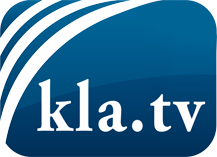 ciò che i media non dovrebbero tacerecose poco sentite, dal popolo, per il popoloinformazioni immancabili in oltre 70 lingue www.kla.tv/itResta sintonizzato!Abbonamento gratuito alla circolare con le ultime notizie: www.kla.tv/abo-itInformazioni per la sicurezza:Purtroppo le voci dissenzienti vengono censurate e soppresse sempre di più. Finché non riportiamo in linea con gli interessi e le ideologie della stampa del sistema, dobbiamo aspettarci che in ogni momento si cerchino pretesti per bloccare o danneggiare Kla.TV.Quindi collegati oggi stesso nella nostra rete indipendente da internet!
Clicca qui: www.kla.tv/vernetzung&lang=itLicenza:    Licenza Creative Commons con attribuzione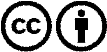 È benvenuta la distribuzione e la rielaborazione con attribuzione! Tuttavia, il materiale non può essere presentato fuori dal suo contesto. È vietato l'utilizzo senza autorizzazione per le istituzioni finanziate con denaro pubblico (Canone Televisivo in Italia, Serafe, GEZ, ecc.). Le violazioni possono essere perseguite penalmente.